PRZEDMIOTOWY SYSTEM OCENIANIA Z JĘZYKA NIEMIECKIEGO kl. VII i VIIIW SZKOLE PODSTAWOWEJ IM. JANA PAWŁA II W ZESPOLE SZKOLNO-PRZEDSZKOLNYM W PSZCZYNIEI ZASADY OGÓLNE1. Przedmiotowy System Oceniania z języka niemieckiego jest zgodny z Wewnątrzszkolnym Systemem Oceniania Szkoły, Rozporządzeniem MEN w sprawie zasad oceniania, klasyfikowania i promowania oraz z podstawą programową z języka obcego.2. Nauczyciel jest zobligowany do dostosowania formy i wymagań stawianych uczniom z zaburzeniami funkcji słuchowo-językowych lub mających orzeczenia o potrzebie kształcenia specjalnego do opinii zawartych w tych orzeczeniach. 3. Na początku roku szkolnego uczniowie zostaną poinformowani przez nauczyciela przedmiotu o zakresie wymagań na określoną ocenę oraz o sposobie i zasadach oceniania. 6. Zakres dłuższych sprawdzianów pisemnych (prac klasowych) oraz ich dokładne terminy będą podawane przez nauczyciela z tygodniowym wyprzedzeniem i poprzedzone powtórzeniem materiału.7.Kartkówki i ustne odpowiedzi uczniów, obejmujące bieżący materiał lekcyjny (trzy ostatnie omówione przez nauczyciela lekcje), mogą być przeprowadzane na bieżąco, bez wcześniejszej zapowiedzi. 8. Nauczyciel na bieżąco określa zakres oraz terminy wykonania prac domowych lub innych form aktywności. 9. Nauczyciel jest zobowiązany ocenić i udostępnić uczniom sprawdziany i pisemne prace kontrolne w ciągu dwóch tygodni od momentu ich przeprowadzenia. 10. Ocena osiągnięć edukacyjnych ucznia odbywa się na podstawie następujących form:sprawdziany, prace klasowe, testy diagnozujące, kartkówki, odpowiedzi ustne, zadania domowe, aktywność, praca w grupie, projektyII ZASADY OCENIANIA ORAZ KONTRAKT Z UCZNIAMIOcenianie odbywa się według skali zawartej w Szkolnym Systemie Oceniania (WSO)Wszystkie prace pisemne sprawdzane są według skali punktowej zgodnej z WSO (punkty przeliczane są na oceny zgodnie ze skalą procentową podaną w WSO) Uczeń ma obowiązek mieć na każdej lekcji zeszyt, podręcznik, zeszyt ćwiczeń.Prowadzenie zeszytu przedmiotowego jest obowiązkiem ucznia. Zeszyt powinien być estetyczny i czytelny oraz posiadać komplet notatek i prac domowych.Uczeń ma obowiązek nadrobić zaległości i uzupełnić wszystkie zapisy w zeszycie i zeszycie ćwiczeń jeśli był nieobecny lub też reprezentował szkolę na zawodach, konkursach itp. (w przypadku 1 lekcji nieobecności wszystko uzupełnić na kolejną lekcję, 
w przypadku dłuższej choroby termin może być uzgodniony z nauczycielem).Prace klasowe, sprawdziany, kartkówki są obowiązkowe. Uczeń ma możliwość poprawienia każdej oceny z pracy pisemnej  
w terminie uzgodnionym z nauczycielem (w ciągu 2 tyg od otrzymania sprawdzonej pracy). Termin poprawy pracy pisemnej jest ustalany wspólnie pomiędzy nauczycielem i wszystkimi uczniami zgłaszającymi chęć poprawy.  Ocena uzyskana z poprawy jest wpisywana do dziennika lekcyjnego obok oceny poprawianej z wagą niższą o jeden stopień. Poprawa pracy pisemnej jest dobrowolna.Uczeń może otrzymać plusy za aktywność. Za 3 plusy otrzymuje ocenę bardzo dobrą według ustalonej wagi. Uczeń może też otrzymać ocenę z aktywności bezpośrednio na lekcji.W przypadku nieobecności usprawiedliwionej na teście, sprawdzianie lub kartkówce uczeń musi je napisać w ciągu tygodnia od powrotu do szkoły. W przypadku dłuższej niż dwa tygodnie nieobecności, zaliczenia pracy klasowej dokonuje uczeń 
w terminie i formie uzgodnionej z nauczycielem indywidualnie.W przypadku nieusprawiedliwionej nieobecności uczeń pisze pracę pisemną na najbliższej lekcji języka niemieckiego.W przypadku, gdy uczeń był nieobecny tylko na godzinie lekcyjnej, na której klasa pisała sprawdzian – pisze go na najbliższej lekcji.Uczeń ma prawo dwukrotnie w ciągu półrocza zgłosić nieprzygotowanie się do lekcji (brak zeszytu, brak pracy domowej, niegotowość do odpowiedzi) bez żadnych konsekwencji pod warunkiem, że zgłosi ten fakt nauczycielowi na początku lekcji. Ponadto uczeń ma obowiązek uzupełnić brakującą pracę domową na następną lekcję. Po wykorzystaniu tego limitu uczeń otrzymuje uwagę pisemną do dziennika. Za każde dwa następne nieprzygotowania do lekcji uczeń otrzymuje kolejną uwagę oraz może zostać odpytany na kolejnej lekcji z zaległości. W przypadku usprawiedliwionej nieobecności uczeń może być zwolniony z kartkówki lub odpowiedzi, ale nie zwalnia go to 
z obowiązku uzupełnienia wiadomości, które nauczyciel ma prawo skontrolować na najbliższej jednostce lekcyjnej.Osiągnięte sukcesy w konkursach i olimpiadach przedmiotowych wpływają na podwyższenie oceny z przedmiotu.Podczas zajęć uczeń ma wykonywać polecenia nauczyciela i maksymalnie wykorzystywać czas.Uczeń jest zobowiązany do przestrzegania zasad kultury współżycia w odniesieniu do kolegów i nauczyciela, w szczególności do zachowania dyscypliny oraz szanowania prawa innych do zdobywania wiedzy.Przy ocenianiu nauczyciel uwzględnia możliwości intelektualne ucznia.WYMAGANIA DLA UCZNIÓW Z DYSFUNKCJAMIuczniowi z dysleksją - wydłuża się czas na wykonanie zadania, pracy pisemnej (docenia się przede wszystkim wysiłek włożony w wykonanie różnych zadań)ucznia z dysgrafią - w większym stopniu ocenia się na podstawie wypowiedzi ustnych, w pracach pisemnych ocenia się przede wszystkim ich treść (stronę merytoryczną)w stosunku do ucznia, u którego stwierdzono specyficzne trudności w nauce uniemożliwiające sprostanie wymogom edukacyjnym wynikającym z realizowanego programu nauczania, potwierdzone pisemną opinią poradni psychologiczno-pedagogicznej lub innej upoważnionej do tego jednostki - nauczyciel stosuje obniżenie wymagań jednak są one nie mniejsze niż opisane wymagania na ocenę dopuszczającą.w stosunku do ucznia ze sprawnością intelektualną niższą od przeciętnejkonieczne jest dostosowanie zarówno w zakresie formy ,jak i treści wymagań. Obniżeniu wymagań, które obejmują jednak wiadomości i umiejętności określone podstawą programową. Poprawa prac klasowych odbywać się będzie przy pomocy nauczyciela. Zastosowanie metod ułatwiających opanowanie materiału.Wymagania co do formy mogą obejmować między innymi:- omawianie niewielkich partii materiału i o mniejszym stopniu trudności,- pozostawiania więcej czasu na jego utrwalenie,- podawanie poleceń w prostszej formie,- unikanie trudnych, czy bardzo abstrakcyjnych pojęć,- częste odwoływanie się do konkretu, przykładu,- unikanie pytań problemowych, przekrojowych,- wolniejsze tempo pracy,- szerokie stosowanie zasady poglądowości,- odrębne instruowanie dzieci,- zadawanie do domu tyle, ile dziecko jest w stanie wykonać samodzielnie         • w stosunku do ucznia z orzeczeniem konieczne jest dostosowanie form i treści do zaleceńWymagania na poszczególne oceny:OCENA CELUJĄCA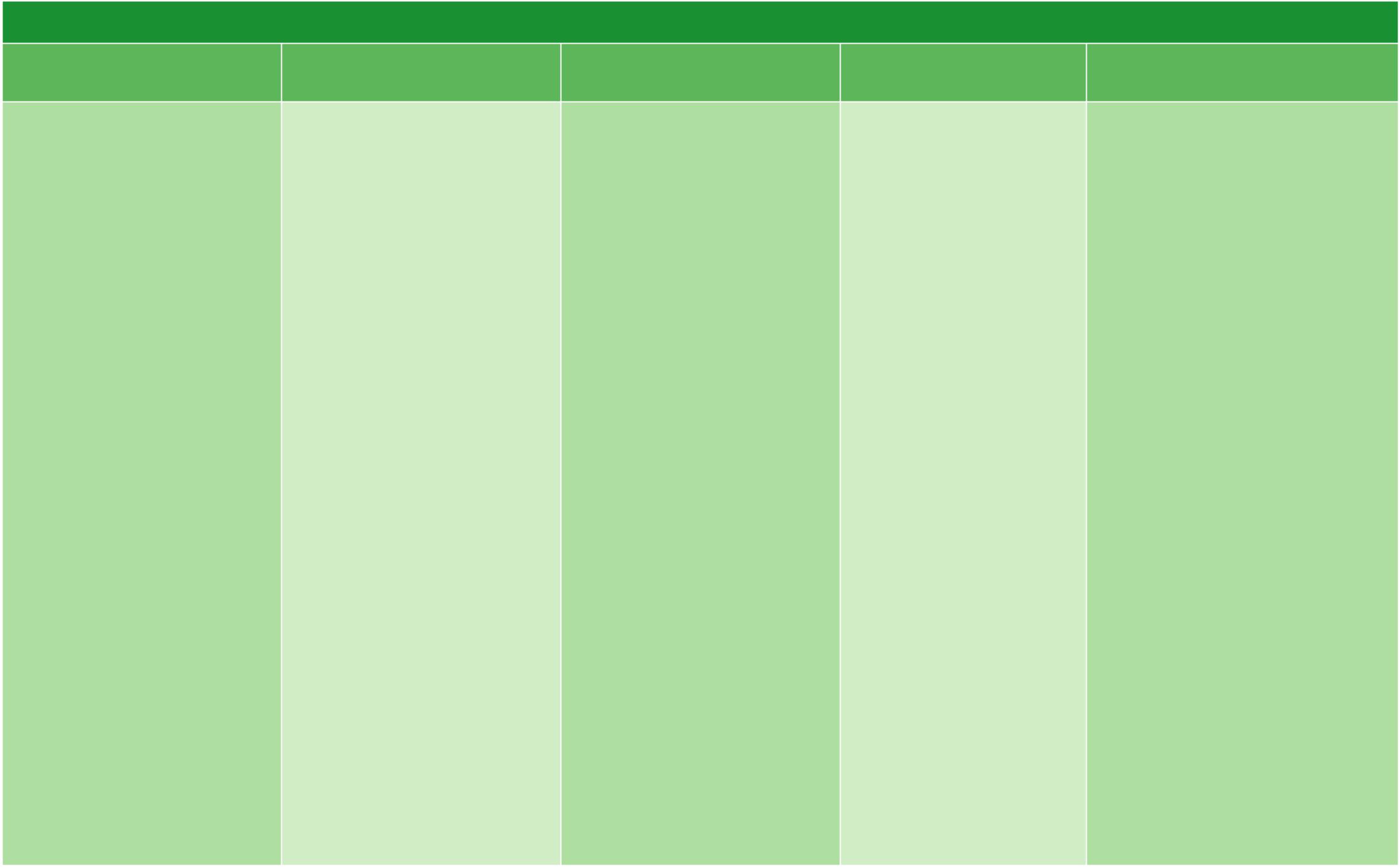 OCENA BARDZO DOBRA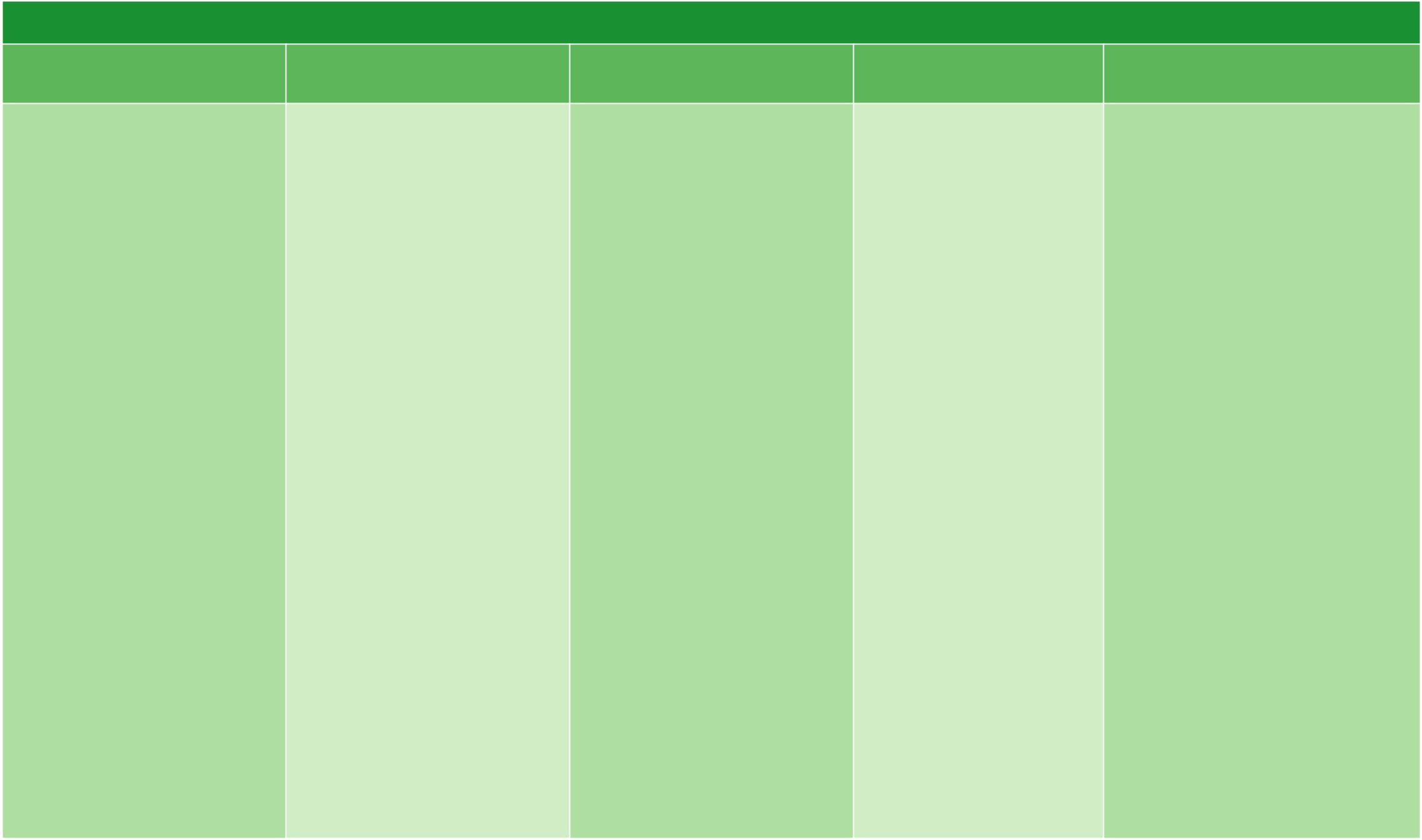 OCENA DOBRA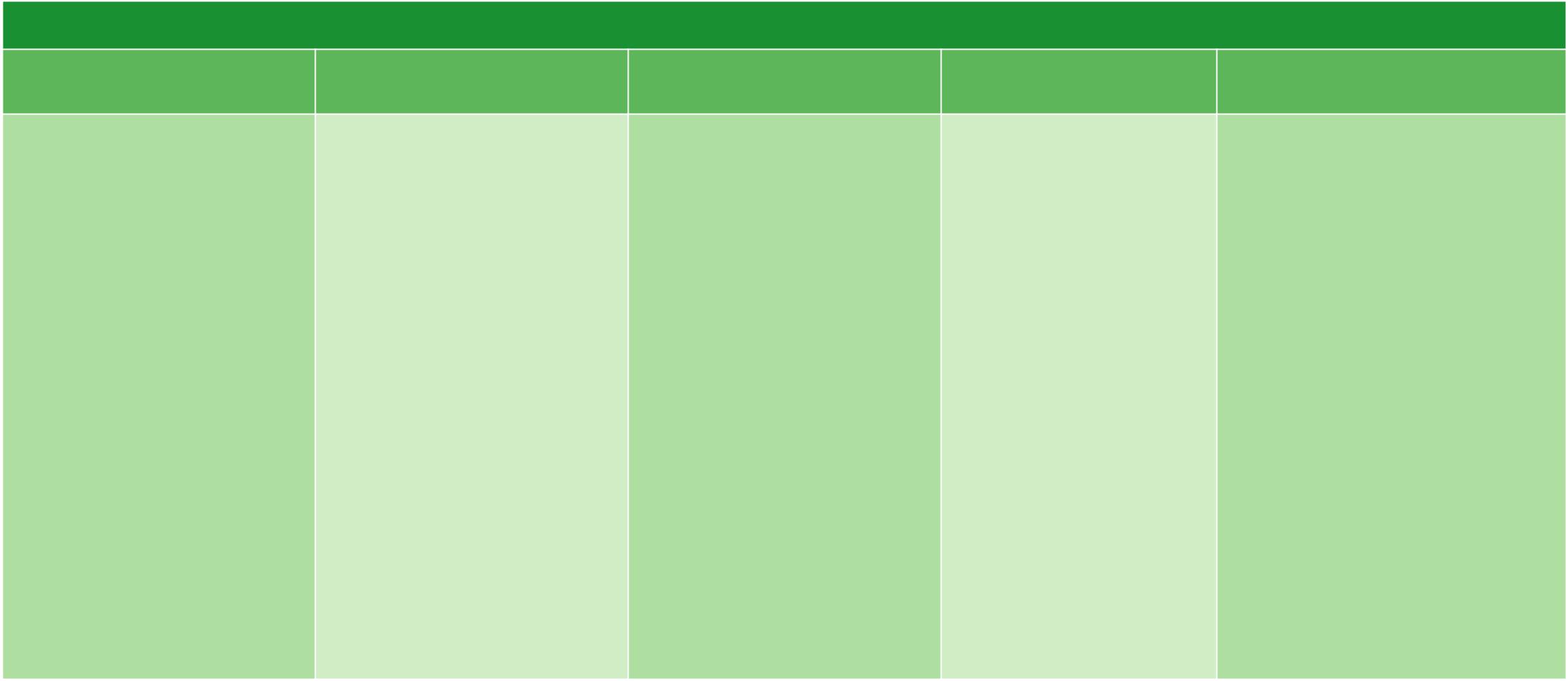 OCENA DOSTATECZNAOCENA DOPUSZCZAJĄCA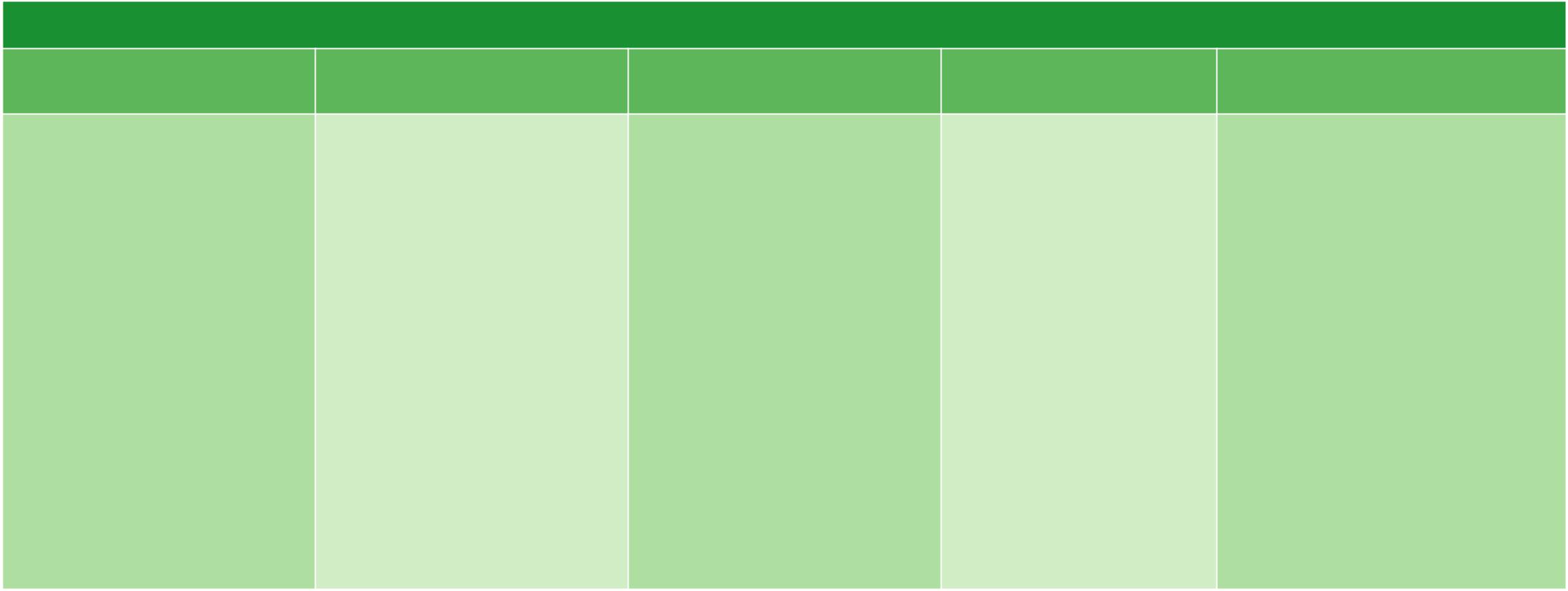 OCENA NIEDOSTATECZNA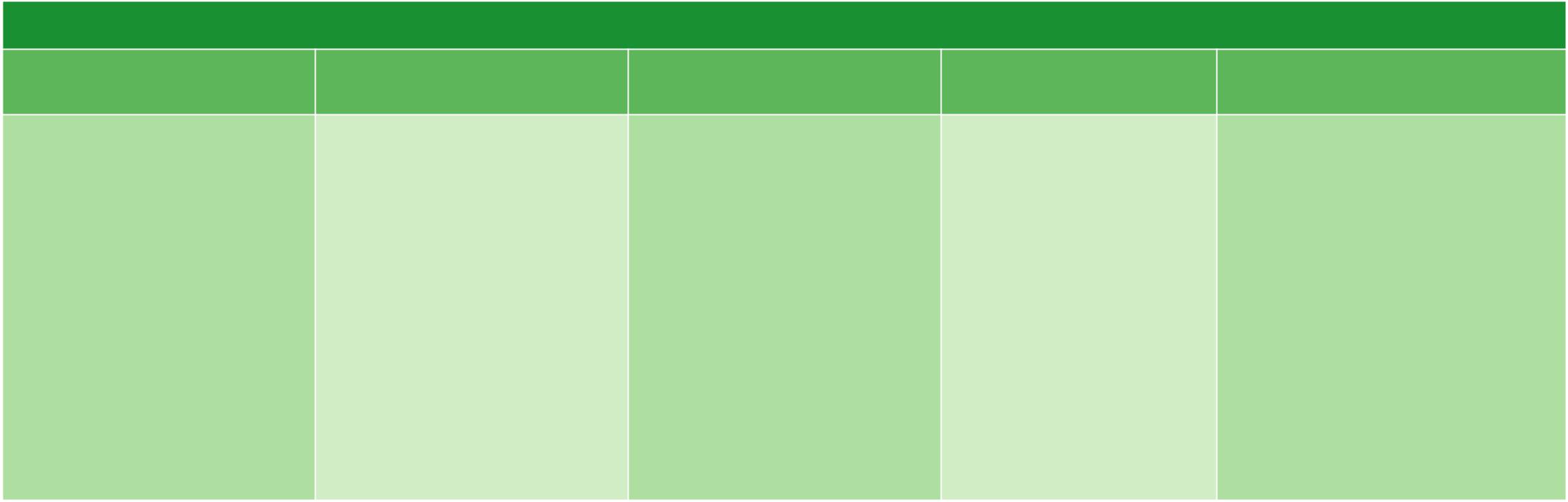 Małgorzata StalmachROZUMIENIE TEKSTUSPRAWNOŚĆ MÓWIENIASPRAWNOŚĆ MÓWIENIASPRAWNOŚĆ PISANIASPRAWNOŚĆ PISANIAGRAMATYKA I SŁOWNICTWOGRAMATYKA I SŁOWNICTWOINNE UMIEJĘTNOŚCI I FORMYINNE UMIEJĘTNOŚCI I FORMYSŁUCHANEGO/CZYTANEGOSPRAWNOŚĆ MÓWIENIASPRAWNOŚĆ MÓWIENIASPRAWNOŚĆ PISANIASPRAWNOŚĆ PISANIAGRAMATYKA I SŁOWNICTWOGRAMATYKA I SŁOWNICTWOAKTYWNOŚCIAKTYWNOŚCISŁUCHANEGO/CZYTANEGOAKTYWNOŚCIAKTYWNOŚCI•  uczeń w pełni rozumie wszystkie•uczeń tworzy wypowiedzi•uczeń bez żadnych trudności•uczeń bezbłędnie stosuje•uczeń posiadł wiedzę i umiejętnościpolecenia oraz wypowiedzizawierające bogate słownictworedaguje dłuższe i krótsze tekstystruktury gramatycznewykraczające poza program nauczanianauczyciela formułowanei zróżnicowane strukturyużytkowe, takie jak wiadomość,zawarte w programiew danej klasiew języku niemieckim i poprawniegramatyczne, wykraczające pozaopis, notatka, pocztówka, e-mail,nauczania oraz wykraczające•jest aktywny na zajęciach,na nie reagujemateriał nauczaniaSMS, wpis na blogu, zaproszenie,poza programsystematyczny oraz odrabia wszystkie•  rozumie teksty słuchane i pisane,•nie popełnia błędów, któreżyczenia, stosując środki wyrazu•w wypowiedziach ustnychzadania domowektórych słownictwo i strukturyzakłócają komunikacjęcharakterystyczne dla wymaganeji pisemnych stosuje bogaty•z prac klasowych uzyskuje 96–100%gramatyczne wykraczają poza•swobodnie reaguje w określonychformy wypowiedzi orazzasób słów wykraczającypunktów i rozwiązuje dodatkoweprogram nauczaniasytuacjach: dokładnie opisujeprecyzyjnie dobierając słownictwopoza materiał nauczaniazadania na ocenę celującą•  na podstawie wysłuchanego/ludzi, przedmioty, miejscapozwalające na pełny przekaz•  uzyskał większość ocen cząstkowych•  uzyskał większość ocen cząstkowychprzeczytanego tekstu określa jegoi czynności, swobodnieinformacjicelujących i bardzo dobrychgłówną myśl, sprawnie wyszukujeopowiada o wydarzeniach z życia•swobodnie reaguje w formie•  dokonuje samooceny i wykorzystuje•  dokonuje samooceny i wykorzystujeszczegółowe informacje, określacodziennego, szczegółowopisemnej w określonychtechniki samodzielnej pracy nadintencje autora tekstu, kontekstprzedstawia fakty z teraźniejszościsytuacjach: opisuje ludzi,językiem (np. korzystanie ze słownika,wypowiedzi oraz rozróżniai przeszłości, przedstawia intencjeprzedmioty, miejsca i czynności,poprawianie błędów, notatki)formalny i nieformalny styli plany na przyszłość, dokładnieopowiada o wydarzeniach z życia•  współdziała w grupie, np. w lekcyjnych•  współdziała w grupie, np. w lekcyjnychwypowiedziopisuje swoje upodobania, wyrażacodziennego, przedstawia faktyi pozalekcyjnych językowych pracachopinie i uczucia, przedstawiaz teraźniejszości i przeszłości,projektowychintencje i plany na przyszłość,przedstawia intencje i plany•stosuje strategie komunikacyjnestosując formalny lub nieformalnyna przyszłość, opisuje swoje(np. domyślanie się znaczeniastyl wypowiedzi adekwatnieupodobania, wyraża opiniewyrazów z kontekstu, rozumieniedo sytuacjii uczucia, przedstawia intencjetekstu zawierającego nieznane słowa•wypowiedzi są płynnei plany na przyszłość, stosująci zwroty) oraz strategie kompensacyjne•wypowiedzi są całkowicieformalny lub nieformalny(np. opis, zastąpienie innym wyrazem),poprawne fonetycznie, bezstyl wypowiedzi adekwatniegdy nie zna lub nie pamięta jakiegośbłędów w wymowie i intonacjido sytuacjiwyrazu•  wypowiedzi pisemne są zgodne•  wypowiedzi pisemne są zgodne•ma świadomość językowąz tematem, bogate pod względem(np. podobieństw i różnic międzytreści, spójne i logicznejęzykami)•wypowiedzi pisemne zawierają•  odnosi sukcesy w konkursach•  odnosi sukcesy w konkursachsłownictwo i strukturyi olimpiadachgramatyczne wykraczające poza•  zna kulturę i obyczaje•  zna kulturę i obyczajeprogram nauczaniakrajów niemieckojęzycznych•wypowiedzi pisemne zawierająz uwzględnieniem kontekstutylko sporadyczne błędy, które nielokalnego, europejskiego i globalnego,wpływają na zrozumienie tekstuma świadomość związku między•  wypowiedzi pisemne nie zawierają•  wypowiedzi pisemne nie zawierająkulturą własną i obcą oraz wrażliwośćbłędów interpunkcyjnychmiędzykulturowąROZUMIENIE TEKSTUROZUMIENIE TEKSTUSPRAWNOŚĆ MÓWIENIASPRAWNOŚĆ MÓWIENIASPRAWNOŚĆ PISANIASPRAWNOŚĆ PISANIAGRAMATYKA I SŁOWNICTWOGRAMATYKA I SŁOWNICTWOINNE UMIEJĘTNOŚCI I FORMYINNE UMIEJĘTNOŚCI I FORMYSŁUCHANEGO/CZYTANEGOSŁUCHANEGO/CZYTANEGOSPRAWNOŚĆ MÓWIENIASPRAWNOŚĆ MÓWIENIASPRAWNOŚĆ PISANIASPRAWNOŚĆ PISANIAGRAMATYKA I SŁOWNICTWOGRAMATYKA I SŁOWNICTWOAKTYWNOŚCIAKTYWNOŚCISŁUCHANEGO/CZYTANEGOSŁUCHANEGO/CZYTANEGOAKTYWNOŚCIAKTYWNOŚCI•uczeń rozumie wszystkie•uczeń wypowiada się swobodnie,•  uczeń bez trudności redaguje•  uczeń bez trudności redaguje•uczeń bezbłędnie stosuje•uczeń opanował cały materiał objętypolecenia oraz wypowiedzistosując bogaty zasób słówdłuższe i krótsze teksty użytkowe,struktury gramatyczneprogramem nauczania w danej klasienauczyciela formułowanei struktury gramatyczne zawartetakie jak wiadomość, opis,zawarte w programie•jest aktywny na zajęciach,w języku niemieckim i poprawniew programie nauczanianotatka, pocztówka, e-mail, SMS,nauczaniasystematyczny oraz systematyczniena nie reaguje•bardzo sporadycznie popełniawpis na blogu, zaproszenie,•w wypowiedziach ustnychodrabia zadania domowe•  rozumie teksty słuchane i pisane•  rozumie teksty słuchane i pisanebłędy, które nie zakłócajążyczenia, stosując środki wyrazui pisemnych stosujew mniej więcej 90%komunikacjicharakterystyczne dla wymaganejbogaty zasób słów zawarty•na podstawie wysłuchanego/•potrafi nawiązać i podtrzymaćformy wypowiedzi orazw programie nauczania•uzyskał większość ocen cząstkowychprzeczytanego tekstu określarozmowęprecyzyjnie dobierając słownictwo•buduje spójne zdaniabardzo dobrychjego główną myśl, wyszukuje•reaguje w określonych sytuacjach:pozwalające na pełny przekaz•  dokonuje samooceny i wykorzystuje•  dokonuje samooceny i wykorzystujeszczegółowe informacje, określaopisuje ludzi, przedmioty,informacjitechniki samodzielnej pracy nadintencje autora tekstu, określamiejsca i czynności, opowiada•  swobodnie reaguje w formie•  swobodnie reaguje w formiejęzykiem (np. korzystanie ze słownika,kontekst wypowiedzi orazo wydarzeniach z życiapisemnej w określonychpoprawianie błędów, notatki)rozróżnia formalny i nieformalnycodziennego, przedstawia faktysytuacjach•  współdziała w grupie, np. w lekcyjnych•  współdziała w grupie, np. w lekcyjnychstyl wypowiedziz teraźniejszości i przeszłości,•  wypowiedzi pisemne są zgodne•  wypowiedzi pisemne są zgodnei pozalekcyjnych językowych pracachprzedstawia intencje i planyz tematem, bogate pod względemprojektowychna przyszłość, opisuje swojetreści, spójne i logiczne•stosuje strategie komunikacyjneupodobania, wyraża opinie•wypowiedzi pisemne zawierają(np. domyślanie się znaczeniai uczucia, przedstawia intencjesłownictwo i strukturywyrazów z kontekstu, rozumieniei plany na przyszłość, stosującgramatyczne zawarte w programietekstu zawierającego nieznane słowaformalny lub nieformalnynauczania, uczeń stosuje formalnyi zwroty) oraz strategie kompensacyjnestyl wypowiedzi adekwatnielub nieformalny styl wypowiedzi(np. opis, zastąpienie innym wyrazem),do sytuacjiadekwatnie do sytuacjijeśli nie zna lub nie pamięta jakiegoś•wypowiedzi są płynne•wypowiedzi pisemne zawierająwyrazu•wypowiedzi są poprawnesporadyczne błędy, które nie•ma świadomość językowąfonetycznie, bez błędówwpływają na zrozumienie tekstu(np. podobieństw i różnic międzyw wymowie i intonacji•wypowiedzi pisemne zawierająjęzykami)sporadyczne błędy interpunkcyjne•  bierze udział w konkursach•  bierze udział w konkursachi olimpiadach•  zna kulturę i obyczaje•  zna kulturę i obyczajekrajów niemieckojęzycznychz uwzględnieniem kontekstulokalnego, europejskiego i globalnego,ma świadomość związku międzykulturą własną i obcą oraz wrażliwośćmiędzykulturowąROZUMIENIE TEKSTUROZUMIENIE TEKSTUSPRAWNOŚĆ MÓWIENIASPRAWNOŚĆ PISANIASPRAWNOŚĆ PISANIAGRAMATYKA I SŁOWNICTWOGRAMATYKA I SŁOWNICTWOINNE UMIEJĘTNOŚCI I FORMYINNE UMIEJĘTNOŚCI I FORMYSŁUCHANEGO/CZYTANEGOSŁUCHANEGO/CZYTANEGOSPRAWNOŚĆ MÓWIENIASPRAWNOŚĆ PISANIASPRAWNOŚĆ PISANIAGRAMATYKA I SŁOWNICTWOGRAMATYKA I SŁOWNICTWOAKTYWNOŚCIAKTYWNOŚCISŁUCHANEGO/CZYTANEGOSŁUCHANEGO/CZYTANEGOAKTYWNOŚCIAKTYWNOŚCI•uczeń rozumie wszystkie•  uczeń wypowiada się, stosując•uczeń redaguje dłuższe i krótsze•uczeń poprawnie stosuje•uczeń opanował materiał objętypolecenia oraz większośćzasób słów i strukturyteksty użytkowe, takie jakwiększość strukturprogramem nauczania w danej klasiewypowiedzi nauczycielagramatyczne zawartewiadomość, opis, notatka,gramatycznych zawartych•jest aktywny na zajęciach,formułowanych w językuw programie nauczaniapocztówka, e-mail, SMS, wpisw programie nauczaniasystematyczny oraz systematycznieniemieckim i poprawnie na nie•  popełnia nieliczne błędy, które niena blogu, zaproszenie, życzenia,•w wypowiedziach ustnychodrabia zadania domowereagujezakłócają komunikacjistosując większość środkówi pisemnych stosuje dość•  rozumie teksty słuchane i pisane•  rozumie teksty słuchane i pisane•  reaguje ustnie w prostywyrazu charakterystycznychduży zasób słów zawartyw mniej więcej 75%i zrozumiały sposób w typowychdla wymaganej formyw materiale nauczania•uzyskał większość ocen cząstkowych•na podstawie wysłuchanego/sytuacjachwypowiedzi oraz z niewielkimi•  w większości sytuacji buduje•  w większości sytuacji budujedobrychprzeczytanego tekstu określa jego•  wypowiedzi są płynne przyniedopatrzeniami dobierającspójne zdania•dokonuje samooceny i wykorzystujegłówną myśl, wyszukuje większośćniewielkiej pomocy nauczycielasłownictwo pozwalającetechniki samodzielnej pracy nadinformacji, określa intencje autora,•  wypowiedzi są zgodne z tematemna przekaz większości informacjijęzykiem (np. korzystanie ze słownika)określa kontekst większości•  wypowiedzi są zasadniczo•reaguje w formie prostego tekstu•  współdziała w grupie, np. w lekcyjnych•  współdziała w grupie, np. w lekcyjnychwypowiedzi oraz ich stylpoprawne fonetyczniepisanego w typowych sytuacjachi pozalekcyjnych językowych pracachi intonacyjnie•wypowiedzi pisemne są zgodneprojektowychz tematem, spójne i logiczne•stosuje strategie komunikacyjne•wypowiedzi pisemne zawierają(np. domyślanie się znaczenia wyrazówsłownictwo i strukturyz kontekstu)gramatyczne zawarte•  zna podstawowe informacje na temat•  zna podstawowe informacje na tematw programie nauczaniakrajów z uwzględnieniem kontekstu•wypowiedzi pisemne zawierająlokalnego, europejskiego i globalnego,nieliczne błędy gramatyczne,ma świadomość związku międzyleksykalne, ortograficznekulturą własną i obcą oraz wrażliwośći interpunkcyjne, które niemiędzykulturowąwpływają na zrozumienie tekstuROZUMIENIE TEKSTUSPRAWNOŚĆ MÓWIENIASPRAWNOŚĆ MÓWIENIASPRAWNOŚĆ PISANIASPRAWNOŚĆ PISANIAGRAMATYKA I SŁOWNICTWOGRAMATYKA I SŁOWNICTWOINNE UMIEJĘTNOŚCI I FORMYINNE UMIEJĘTNOŚCI I FORMYSŁUCHANEGO/CZYTANEGOSPRAWNOŚĆ MÓWIENIASPRAWNOŚĆ MÓWIENIASPRAWNOŚĆ PISANIASPRAWNOŚĆ PISANIAGRAMATYKA I SŁOWNICTWOGRAMATYKA I SŁOWNICTWOAKTYWNOŚCIAKTYWNOŚCISŁUCHANEGO/CZYTANEGOAKTYWNOŚCIAKTYWNOŚCI•  uczeń rozumie dużą część•  uczeń wypowiada się, stosując•  uczeń wypowiada się, stosując•uczeń redaguje krótsze•uczeń poprawnie stosuje•uczeń opanował materiał objętypoleceń oraz niektóre wypowiedzipojedyncze słowa i strukturyteksty użytkowe, takie jaktylko niektóre prosteprogramem nauczania w danej klasienauczyciela formułowanegramatyczne zawartepocztówka, e-mail, SMS, wpisstruktury gramatycznena poziomie podstawowymw języku niemieckim i poprawniew programie nauczaniana blogu, zaproszenie, życzenia,zawarte w programie•w miarę systematycznie uczestniczyna nie reaguje•  reaguje ustnie w prosty sposób•  reaguje ustnie w prosty sposóbstosując tylko część środkównauczaniaw zajęciach, ale nie zawsze odrabia•  rozumie ze słuchu bardzo proste,w niektórych sytuacjachwyrazu charakterystycznych•stosuje niewielki zasóbzadania domowekrótkie wypowiedzi, artykułowane•popełnia błędy świadczącedla wymaganej formysłów zawarty w programiepowoli i wyraźnieo niepełnym opanowaniu strukturwypowiedzi oraz z większyminauczania•  rozumie teksty słuchane i pisaneleksykalnych i gramatycznych, coniedopatrzeniami dobierając•buduje proste zdania•uzyskał większość ocen cząstkowychw mniej więcej 60%czasami zakłóca komunikacjęsłownictwo pozwalające•sporadycznie buduje spójnedostatecznych•  na podstawie wysłuchanego/•  wypowiedzi są w większości•  wypowiedzi są w większościna przekaz jedyniezdania•współdziała w grupie, np. w lekcyjnychprzeczytanego tekstu określazgodne z tematemnajważniejszych informacjii pozalekcyjnych językowych pracachjego główną myśl oraz wyszukuje•wypowiedzi są zrozumiałe•reaguje w prostej formie pisemnejprojektowychdużą część informacji w prostychpomimo błędów w wymowiew niektórych sytuacjach•zna najważniejsze informacjewypowiedziachniektórych wyrazów i w intonacji•wypowiedzi pisemne sąna temat krajów niemieckojęzycznychw większości zgodne z tematemz uwzględnieniem kontekstu lokalnego•wypowiedzi pisemne zawierająproste słownictwo i strukturygramatyczne zawartew programie nauczania•wypowiedzi pisemne zawierająbłędy gramatyczne, ortograficznei interpunkcyjne, które częściowoutrudniają zrozumienie tekstu•wypowiedzi pisemne zawierająliczne powtórzenia leksykalnei mało urozmaicone strukturygramatyczne oraz składnioweROZUMIENIE TEKSTUSPRAWNOŚĆ MÓWIENIASPRAWNOŚĆ PISANIASPRAWNOŚĆ PISANIAGRAMATYKA I SŁOWNICTWOINNE UMIEJĘTNOŚCI I FORMYSŁUCHANEGO/CZYTANEGOSPRAWNOŚĆ MÓWIENIASPRAWNOŚĆ PISANIASPRAWNOŚĆ PISANIAGRAMATYKA I SŁOWNICTWOAKTYWNOŚCISŁUCHANEGO/CZYTANEGOAKTYWNOŚCI•  uczeń rozumie tylko nieliczne•  uczeń wypowiada się, stosując•  uczeń w sposób bardzo•  uczeń w sposób bardzo•  uczeń nie stosuje poprawnie•  uczeń nie opanował materiałupolecenia oraz wypowiedzipojedyncze słowa i strukturyuproszczony redagujestruktur gramatycznychobjętego programem nauczanianauczyciela formułowanegramatyczne zawartekrótsze teksty użytkowe, niezawartych w programiew danej klasie na poziomiew języku niemieckim i nie zawszew programie nauczaniastosując środków wyrazunauczaniapodstawowympoprawnie na nie reaguje•  popełnia liczne błędy świadczącecharakterystycznych dla•  stosuje bardzo niewielki•  nie uczestniczy systematycznie•  rozumie teksty słuchane i pisaneo nieznajomości strukturwymaganej formy wypowiedzizasób słów zawartyani aktywnie w zajęciach i tylkow mniej więcej 40%leksykalnych i gramatycznych, cooraz niewłaściwie dobierającw programie nauczaniasporadycznie odrabia zadania domowe•  na podstawie wysłuchanego/zakłóca komunikacjęsłownictwo pozwalające•  buduje proste zdania, któreprzeczytanego tekstu wyszukuje•  wypowiedzi są niepoprawnena przekaz jedynie niewielkiejnie są spójnetylko niektóre informacjefonetycznieilości informacji•  dobór słownictwa nie zawsze•  uzyskał większość ocen cząstkowychw prostych wypowiedziach•  wypowiedzi pisemne są tylko•  wypowiedzi pisemne są tylkoodpowiada tematowidopuszczających•  rozumie ogólny sens tylkoczęściowo zgodne z tematem•  zna tylko niektóre informacje na tematniektórych tekstów słuchanych•wypowiedzi pisemne zawierająkrajów niemieckojęzycznych i potrafibądź pisanychubogie słownictwo i strukturyporównać je z tradycjami własnegogramatyczne zawartekrajuw programie nauczania•wypowiedzi pisemne zawierająliczne błędy gramatyczne,ortograficzne i interpunkcyjne,które w znacznej mierze zakłócajązrozumienie tekstuROZUMIENIE TEKSTUSPRAWNOŚĆ MÓWIENIASPRAWNOŚĆ PISANIASPRAWNOŚĆ PISANIAGRAMATYKA I SŁOWNICTWOINNE UMIEJĘTNOŚCI I FORMYINNE UMIEJĘTNOŚCI I FORMYSŁUCHANEGO/CZYTANEGOSPRAWNOŚĆ MÓWIENIASPRAWNOŚĆ PISANIASPRAWNOŚĆ PISANIAGRAMATYKA I SŁOWNICTWOAKTYWNOŚCIAKTYWNOŚCISŁUCHANEGO/CZYTANEGOAKTYWNOŚCIAKTYWNOŚCI•  uczeń w większości nie rozumie•  uczeń nie potrafi wypowiedzieć•  uczeń nie opanował zasad•  uczeń nie opanował zasad•  uczeń nie stosuje poprawnie•uczeń nie opanował materiałupoleceń ani wypowiedzisię na określony temat aniredagowania tekstów użytkowychstruktur gramatycznychobjętego programem nauczanianauczyciela formułowanychodpowiedzieć na bardzo proste•  wypowiedzi pisemne nie są•  wypowiedzi pisemne nie sązawartych w programiew danej klasie na poziomiew języku niemieckimpytania nauczycielazgodne z tematemnauczania, co świadczy o ichpodstawowym•  nie rozumie tekstów słuchanych•  popełnia liczne błędy, które•  wypowiedzi pisemne nie zawierają•  wypowiedzi pisemne nie zawierająnieznajomości•nie uczestniczy systematyczniei pisanych nawet w 30%uniemożliwiają komunikacjępodstawowego słownictwa•  stosuje pojedyncze słowa, coi aktywnie w zajęciach ani nie odrabia•  na podstawie wysłuchanego/•  jego wymowa i intonacjaani struktur gramatycznychuniemożliwia komunikacjęprac domowychprzeczytanego tekstu nie potrafiuniemożliwiają zrozumieniezawartych w programie nauczania•  nie buduje spójnych zdańwyszukać potrzebnych informacji•wypowiedzi pisemne zawierają•  zasób słownictwa jest bardzo•  nie rozumie ogólnego sensuliczne błędy gramatyczne,ubogi i nie zawsze zgodny•uzyskał większość ocen cząstkowychprostych tekstów słuchanych bądźortograficzne i interpunkcyjne,z tematemniedostatecznychpisanychktóre uniemożliwiają zrozumienie•nie opanował najbardziejtekstupodstawowych informacji na temat•wypowiedzi są chaotyczne,krajów niemieckojęzycznychniespójne•  uczeń nie potrafi zbudować•  uczeń nie potrafi zbudowaćprostego zdania